Csongrád Város Polgármesterétől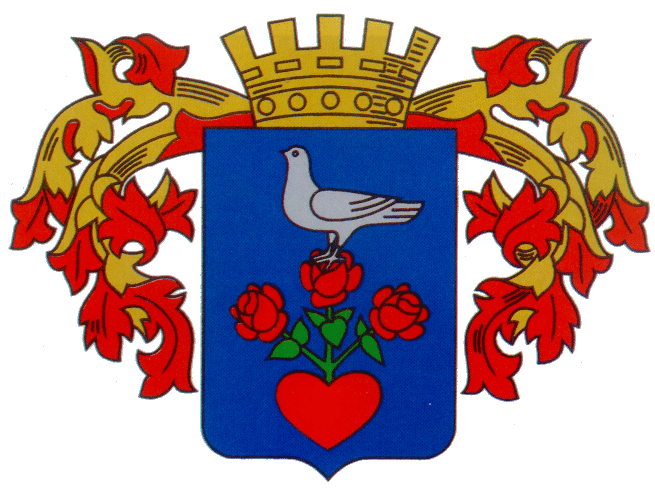 Száma:Pü/15-1/2020.								MTémafelelős: Dr. Juhász László jegyző		    Kruppa István irodavezető E L Ő T E R J E S Z T É SCsongrád Városi Önkormányzat Képviselő-testületének2020. június 24-ei üléséreTárgy: Beszámoló a 2019. évi önkormányzati költségvetés végrehajtásáról.Tisztelt Képviselő-testület!Az önkormányzati beszámolóra vonatkozó előterjesztést az alábbiak figyelembe vételével készítettük el:az államháztartásról szóló 2011. évi CXCV. törvény, a költségvetési szervek tervezésének, gazdálkodásának, beszámolásának rendszeréről szóló kormányrendeletek, a Magyar Köztársaság 2019. évi költségvetéséről szóló 2018. évi L. törvény,az önkormányzati döntések, kötelezettségvállalások, a teljesítési mutatók.A 2019. évi költségvetési Előirányzat módosítása A Képviselő-testület 2019. december 19-ei ülésén hagyta jóvá a 2019. IV. negyedéves előirányzat módosítás első részét. A testületi anyag készítését követően még szükségessé vált előirányzat módosításokat az előterjesztés 1., 2. és 3. sz. mellékletei tartalmazzák év végéig. A beszámoló elfogadását megelőzően szükséges a rendelet-tervezet szerinti előirányzat módosítás elfogadása. A 2019. évi költségvetési beszámoló elkészítésének operatív lebonyolításaA 2019. évi önkormányzati költségvetési beszámoló űrlapok a Magyar Államkincstár felé történő leadása érdekében az intézmények és a Polgármesteri Hivatal a zárlati munkálatokat elvégezték. Ennek keretében a vagyonelemek átvezetését elvégeztük a mérlegben, a beruházásokat állományba vettük, aktiváltuk, eszközeinket, forrásainkat számba vettük, a vevő-szállító, valamint az egyéb analitikus és főkönyvi nyilvántartások egyeztetését elvégeztük, a könyvviteli mérleget, a maradvány kimutatást elkészítettük és értékvesztés leírást hajtottunk végre a kintlévőség állomány vonatkozásában.Elkészítettük a 2019. évi költségvetési előirányzatok módosítását.Elkészítettük a vagyonnyilvántartás statisztikai adatait tartalmazó jelentést.III.  A 2019. évi költségvetési beszámoló szöveges indoklásaCsongrád Városi Önkormányzat Képviselő-testülete a 4/2019. (II.25.) sz. rendeletével hagyta jóvá a város 2019. évi költségvetését, melyet negyedévenként – az időközben bekövetkezett változások miatt – módosított. Az önkormányzati feladatellátás általános értékeléseCsongrád Városi Önkormányzat által ellátandó közszolgáltatási feladatok körét elsősorban a helyi önkormányzatokról szóló 2011. évi CLXXXIX. törvényben szabályozottak határozták meg. Ezen túlmenően szakmai-ágazati törvények, rendeletek határoznak meg az Önkormányzat részére kötelezően ellátandó feladatokat. Az önként vállalt feladatok köre - melyet a képviselő-testület többször is áttekintett és jóváhagyott - az önkormányzat ágazati feladatainál szinte minden területen jelen vannak.Ezt támasztják alá a beszámolóban kimutatott támogatási összegek, pénzeszközátadások összegei is, valamint a fenti feladatoknál a vásárolt szolgáltatás, vagy egyéb, az elvégzett feladatokra kifizetett összegek.Az Önkormányzat kötelező és önként vállalt feladatait saját költségvetési szerveivel, intézményeivel, általa alapított gazdasági társaságok segítségével, vásárolt szolgáltatások révén - megállapodásokban rögzített feltételekkel - látta el, tehát gondoskodott azon feladatok ellátásáról, melyek törvények, rendeletek által előírtak. A költségvetési intézmények feladatai teljes részletezettséggel az intézményi alapító okiratokban kerültek meghatározásra. Az Önkormányzat intézményei 2019-ben:Központi döntés szerint az oktatási feladat ellátása állami működtetésben valósult meg.Csongrád Város Önkormányzata Polgármesteri Hivatal a kisebbségi önkormányzat (Roma Nemzetiségi Önkormányzat) működésével kapcsolatos feladatokat is ellátta. A kisebbségi önkormányzathoz költségvetési intézmény nem kapcsolódik. A beszámolási időszak alatt a testület által jóváhagyott külső forrás igénybevételével, az előterjesztésben leírtak mellett volt biztosított az önkormányzati feladatellátás. A költségvetésben kiemelt szerepet kaptak a stratégiai fontosságú célok,  így különösen a szennyvíztisztító telep felújítása, kapacitás bővítése, a sportcsarnok építéshez a terület és közművek biztosítása, a fedett uszoda előkészítési munkálatai, a 451-es főút melletti kerékpárút hibáinak kijavítása, a Templom utcai Óvoda felújításának befejezése, külterületi utak felújítása, hajókikötő létesítése, valamint  az út és járda felújítások, a jóváhagyott pályázatok lebonyolítása, befejezése. Több esetben szükség volt a Képviselő-testület által végrehajtott előirányzat átcsoportosításra, finanszírozási előlegek biztosítására, melynek során átvezetésre került a 2018. évi jóváhagyott maradvány, állami hozzájárulások kiutalása, a felhalmozási kiadásokhoz (is) elnyert külső források, a különféle pályázatokon nyert pénzeszközök, az intézmények saját kezdeményezésű módosításai, év közben vállalt feladatok finanszírozása. A kifizetetlen számlaállomány 2018. december 31-ről 2019. december 31-re 31.216.438Ft-al csökkent úgy, hogy a 2018. évi kifizetetlen számlaállomány között szerepel a Homokhátsági Regionális Zrt-nek visszafizetendő 5.000eFt-os jóteljesítési biztosíték is.III/A. Bevételek A rendelet-tervezet 1. mellékleteA 2018. évi eredeti bevételi előirányzat az évközi rendeletmódosítások során az alábbiakkal nőtt:a 2017. évi jóváhagyott pénzmaradvány, az önkormányzat és az intézményei saját hatáskörű többletbevételei, a pályázati úton nyert támogatások összegei,az év közbeni igényléseken alapuló egyes szociális feladatok kiegészítő támogatásaként önkormányzatunkat megillető összegek, egyéb központi és központosított támogatások, az átvett pénzeszközök.Az önkormányzat bevételi forrásai, megoszlása:			   	            adatok  Ft-ban, %-banA normatív, a saját és átvett bevételek közül a legjelentősebbek: Normatív támogatás: az önkormányzat általános működésére 212.734.851Ft, köznevelési feladatellátásra 318.116.417Ft, szociális, gyermekjóléti, gyermekétkeztetési feladatokra 420.991.498Ft, kulturális feladatokra 40.400.552Ft volt. Működési célú költségvetési támogatások összege 18.324.000Ft-ban realizálódtak. Felhalmozási célú önkormányzati támogatás 29.992.237Ft volt. Államháztartáson belüli megelőlegezésből 31.119.937Ft bevétel származott. Közhatalmi bevételek 1.164.834.228Ft. Ezen belül az iparűzési adó 1.021.978.314Ft, idegenforgalmi adó 5.605.813Ft, kommunális adó 33.981.970Ft, építményadó 51.083.425Ft, a gépjárműadó 47.883.983Ft. A teljesítés alakulása az adó feltárás és behajtás érdekében megtett intézkedések eredménye is. Egyéb közhatalmi bevétel 4.300.723Ft, ebből talajterhelési díj 1.873.498Ft.Egyéb működési célú támogatások államháztartáson belülről 697.132.790Ft, felhalmozási célú támogatás 29.992.237Ft volt államháztartáson belülről. Az intézmények összes saját bevétele polgármesteri hivatal nélkül: eredeti előirányzat 374.777.790Ft, módosított előirányzat 846.123.244Ft, tény 788.971.541FtIII.A/1. GESZ és intézményei  a.) GESZ: Összes bevétel 400.422.687Ft, ebből az önkormányzati támogatás 249.204.607Ft. Saját bevétel 137.367.506Ft (87%), átvett pénzeszköz 13.850.574Ft (100%). Az étkeztetési, gazdálkodási, könyvelési feladatok ellátása önálló gazdasági szervezettel rendelkező költségvetési szervként történt az elmúlt évben. Jelentősebb saját bevételek: gyermekétkeztetési térítési díj 35.582.716Ft (81%), dolgozók étkezési térítési díja 30.983.782Ft (94%), rendezvények bevétele 12.685.046Ft (89%), egyéb szolgáltatások bevétele 531.896Ft (58%) közvetített szolgáltatások bevétele 3.202.416Ft (68%). ÁFA 52.623.944Ft (90%). Pénzmaradvány 1.757.706Ft (100%), átvett pénzeszköz 13.850.574Ft. Az átvett pénzeszközből közfoglalkoztatottak bérére átvett 3.253.410Ft, GINOP támogatásként átvett 9.070.860Ft, TOP bértámogatás 1.483.213Ft, választási átlagbér megtérítése 43.091Ft.A bevétel növelés érdekében arra törekedtek, hogy jó minőségű, változatos étkezést biztosítsanak a vendégek részére. A közétkeztetés mellett városi rendezvényeken, ünnepségeken (pedagógus nap, jó tanuló, jó sportoló rendezvény) is nyújtottak catering szolgáltatást, hogy bevételeiket növelni tudják. Emellett a nyári időszakban a „Táborozni jó” tábor, Erzsébet-táborok, EFOP táborok, edzőtábor részére biztosították a napi étkezést, valamint különböző képzések helyszínén is biztosították a catering szolgáltatást. A gyermekétkeztetésből továbbra is magas összegű térítési díj hátralék keletkezik a szülők fizetési hajlandóságának alacsony szintje miatt. A jelentős összegű hátralék csökkentése érdekében a többször is felszólított, nagy összegű kintlévőséggel rendelkező étkezők tartozása folyamatosan átadásra került végrehajtás céljából, mely folyamat azonban hosszadalmas, így a bevételek is lassan realizálódnak. b.) Városellátó Intézmény: Összes bevétel 381.678.554Ft, ebből az önkormányzati támogatás 284.294.613Ft. Saját bevétel 81.047.392Ft (81,7%). Átvett bevétel 16.336.549Ft (100%), melyből közfoglalkoztatásra átvett összeg 4.045.930Ft, GINOP pályázatra12.290.619Ft-ot vett át az intézmény. Jelentősebb saját bevételei: készletértékesítés 22.884.167Ft (82%), szolgáltatások ellenértéke 33.746.354Ft, közvetített szolgáltatások bevétele 642.325Ft (51%), ÁFA bevétel 15.384.783Ft (84%), kamatbevétel 57Ft volt, pénzmaradvány igénybevétele 755.706Ft, ÁFA visszatérítés 7.634.000Ft (77%). Az intézmény a bevételeit 95%-ra teljesítette. Ez magába foglalja a költségvetési támogatást, az átvett pénzeszközt és a saját működési bevételt. A költségvetési támogatás 100%-ban teljesült, még a saját működési bevételük 82%-ban realizálódott.c.) Csongrádi Óvodák Igazgatósága: Összes bevétel 357.011.418Ft, ebből az önkormányzati támogatás 318.260.052Ft. Saját bevétel 29.651.396Ft (99,9%).Átvett bevétel 9.099.970Ft, melyből közfoglalkoztatásra átvett összeg 8.108.129Ft, diákmunkára 700.302Ft, választási átlagbér megtérítése 191.539Ft, helyezési díjra átvett 100.000Ft. Saját bevétel: közvetített szolgáltatásból származó bevétele 2.431.775Ft-ra teljesült, kamat bevétele 4.926Ft volt. Előző évi pénzmaradvány igénybevétele 27.113.695Ft. Egyéb bevétel: 101.000Ft.d.) Csongrádi Információs Központ Csemegi Károly Könyvtár és Tari László Múzeum: Összes bevétel 81.959.569Ft, ebből az önkormányzati támogatás 56.755.652Ft. Saját bevétel 13.446.012Ft (82,2 %). Átvett bevétel 11.757.905Ft. A saját bevételen belül kulturális szolgáltatás bevétele 391.140Ft-ra, számítástechnikai szolgáltatás bevétele 339.773Ft-ra, a beiratkozási díj 497.917Ft, a bérleti díj bevétele 659.087Ft-ra realizálódott. Késedelmi díj 127.440Ft, kamatbevétel 4.260Ft, ÁFA bevétel 1.556.237Ft volt. Közvetített szolgáltatás bevétele 3.528.000Ft-ban realizálódott, ÁFA visszatérítés 2.469.000Ft, egyéb szolgáltatás bevétele 125.984Ft-ra teljesült. Nevezési díj 94.488Ft volt.Előző évi pénzmaradvány 3.652.686Ft. Munkaügyi Központtól közfoglalkoztatottak bérére és járulékaira 6.425.445Ft volt az átvett pénzeszköz. SZJA 1%-ának utalásából 74.280Ft realizálódott. Diákmunkára átvett összeg 525.223Ft, TOP bértámogatás 1.091.793Ft volt, Nemzeti Kulturális Alaptól átvett összeg 3.180.000Ft összegben teljesült. GINOP bértámogatás 461.164 Ft összegben realizálódott. e.) Művelődési Központ és Városi Galéria: Összes bevétel 144.959.798Ft, ebből az önkormányzati támogatás 75.116.553Ft. Saját bevétel 51.547.535Ft (94,1%). Átvett pénzeszköz 18.295.710Ft. Jelentősebb saját bevételek: szolgáltatások ellenértéke 1.204.149Ft, közvetített szolgáltatás 13.952.084Ft, kiszámlázott ÁFA 7.903.371Ft, ÁFA visszatérítés 6.308.000Ft, kamatbevétel 2.293Ft. Készletértékesítés 135.039Ft, reklám szolgáltatás ellenértéke 70.866Ft, útiköltség ellenértéke 2.388.306Ft, jegy eladások ellenértéke 4.840.857Ft, hangosítások ellenértéke 28.346Ft, kézműves foglalkozások ellenértéke 757.962Ft, bérleti díj 5.894.040Ft. Pénzmaradvány igénybevétele 8.062.222Ft. A Munkaügyi Központtól közfoglalkoztatásra 8.036.901Ft-ot, diákmunkára 1.050.448Ft-ot vett át az intézmény. Magánszemélyektől, civil szervezetektől rendezvény támogatásra átvett összeg 80.000Ft volt. Munkaügyi Központ TOP bértámogatás 878.361Ft volt. Nemzeti Kulturális Alaptól 1.050.000Ft-ot, Csoóri Sándor pályázaton 7.200.000 Ft-ot nyert az intézmény. III.A/2. Alkotóház A Csongrádi Alkotóház bevétele 23.019.561Ft (96,8%). Ebből saját bevétel 4.281.889Ft (85%), átvett pénzeszköz 962.500Ft (100%), önkormányzati támogatás 17.775.172Ft (100%). A saját bevétel műhelyhasználat és szállásdíj jogcímen folyt be, mely túlnyomó része a Szög-Art Művészeti Egyesület, Magyar Képzőművészeti Egyetem, a Szegedi Tudományegyetem, Passaui Egyetem, valamint Csongrád Város Képzőművészetéért Alapítvány és a budapesti „Kisképző” hallgatói által és külföldi, illetve hazai művészek által került befizetésre. Átvett pénzeszköz az NKA-tól az Ona Bona esték technológiai eszközbeszerzésre és szakmai anyag beszerzésre 300.000Ft, XIX. Bronz Szimpózium megrendezésére 500.000Ft. Külföldi művészek befizetései 162.500Ft. III.A/3. Dr. Szarka Ödön Egyesített Egészségügyi és Szociális Intézmény Összbevétele 1.016.198.953Ft volt, mely módosított előirányzatra vetítve 98,2%-os teljesítésnek felel meg. Ebből saját bevétel 381.768.519Ft (98,2%), átvett pénzeszköz 331.800.401Ft (96,7%), önkormányzati támogatás 302.630.033Ft (100%). Ebből állami hozzájárulás 142.472.635Ft, önkormányzati támogatás kiegészítés 160.157.398Ft.Az intézmény feladatai 2016. év elején kibővültek a járóbeteg szakellátással és az orvosi ügyelettel, majd júliustól a bölcsődei ellátással, továbbá egész évben működött pályázati forrásból az Egészségfejlesztési Iroda. A saját bevétel az alábbi tételekből tevődött össze: készletértékesítés ellenértéke 5.556.282Ft, szolgáltatások ellenértéke 14.613.374Ft, közvetített szolgáltatások ellenértéke 1.548.398Ft, ellátási díjak 53.757.375Ft, kiszámlázott ÁFA 1.870.914Ft, ÁFA visszatérítés 599.220Ft, kamatbevétel 79.822Ft, egyéb működési bevétel 133.691Ft, előző évi maradvány igénybevétele 303.551.443Ft, tulajdonosi bevétel 58.000Ft.Az EFIT-18-0032 számú pályázaton nyert pénzeszköz 25.200.000Ft volt, az átvett pénzeszköz a Csm-i Kormányhivataltól közfoglalkoztatásra 1.058.659Ft, a Csongrád Megyei Kormányhivataltól a GINOP pályázatra átvett pénzeszköz 4.325.916Ft, Csongrád Városi Önkormányzattól bárányhimlő oltóanyagra - Ft, a községi önkormányzatoktól orvosi ügyeleti ellátásra 3.965.520Ft-ot vett át az intézmény,, az OEP-től 281.200.300Ft, EU programok támogatására átvett összeg 15.787.394Ft, diákmunkára átvett összeg 262.612Ft volt. III.A/4. Piroskavárosi Idősek Otthona Összbevétele 235.267.160Ft volt, mely módosított előirányzatra vetítve 97,9%-os teljesítésnek felel meg. Ebből saját bevétel 89.861.292Ft (94,7%), önkormányzati támogatás 144.502.404Ft (100%), átvett pénzeszköz 903.464Ft (100%). A működési bevétel az ellátási díjakból (44.485.700Ft), valamint (37.096.328Ft) maradványból, közvetített szolgáltatások ellenértékéből (6.514.200Ft), ÁFA bevételből (1.758.834Ft), valamint kamatbevételből (6.230Ft) tevődött össze. III.A/5. Hivatali feladatok 	Saját bevétel 30.475.935Ft (96,3%). Ebből: Felhalmozási bevétel 32.283Ft. Igazgatási szolgáltatási díj 700 Ft, közvetített szolgáltatás bevétele 1.757.110Ft, ÁFA bevétel 725.704Ft, szolgáltatások ellenértéke 76.758Ft, költségvetési maradvány igénybevétele 27.044.282Ft, egyéb bevételek 839.098Ft.	Átvett bevétel 15.784.522Ft (93,4%), melyből a Homokhátságtól átvett bevétel 5.000.000Ft, Piroskavárosi Idősek Otthonától átvett bevétel 3.826.405Ft volt, egyéb működési célú támogatás bevétele 6.958.117Ft. (EFOP pályázat). Önkormányzati támogatás 291.241.042Ft volt, (97,2%).III. A/6. Önkormányzati feladatokÖsszes bevétel: 4.420.798.984Ft-ra teljesült, ami a módosított előirányzatra vetítve: 77%-os teljesítésnek felel meg. Ebből saját bevétel: 3.332.922.236Ft (95,2%). Főbb bevételek: a.) 011130 Önkormányzatok és önkormányzati hivatalok jogalkotó és általános igazgatási tevékenysége	Összes bevétel 45.600.279Ft-ra teljesült, a módosított előirányzatra vetítve 93,9%-os teljesítésnek felel meg. b.) Adó-, vám és jövedéki igazgatás (011220)	E feladaton a helyi adókat, bírságokat, pótlékokat, egyéb közhatalmi bevételeket szerepeltetjük 1.164.833.528Ft összegben (99,9%). c.) Önkormányzatok funkcióira nem sorolható bevételei államháztartáson kívülről	Talajterhelési díjból 1.873.498Ft bevételünk származott. d.) Önkormányzati vagyonnal való gazdálkodással kapcsolatos feladatok (013350) 	Összbevétele: 822.920.904Ft, ezen belül jelentősebbek: Egyéb működési célú támogatás 14.003.999Ft, felhalmozási célú támogatás 416.006.646Ft, tárgyi eszközök bérbeadásából származó bevétel 78.009.776Ft, tulajdonosi bevételek, osztalék bevétel 33.543.307Ft, pénzügyi műveletek bevétele 561.225Ft, közvetített szolgáltatások bevétele 3.429.931Ft, ÁFA 92.193.363Ft, ingatlan értékesítés bevétele 47.084.324Ft, felhalmozási kölcsönök visszatérülése 39.000.000Ft, működésre átvett pénzeszköz 105.880.897Ft.e.) Önkormányzatok elszámolásai a központi költségvetéssel (018010)	Összes bevétel 1.041.904.833Ft (100%)helyi önkormányzatok működésének általános támogatása 212.734.851Fttelepülési önkormányzat egyes köznevelési feladatainak támogatása 318.116.417Ftszociális, gyermekjóléti, gyermekétkeztetési feladatok támogatása 420.991.498Ftkulturális feladatok támogatása 40.400.552Ftműködési célú költségvetési támogatások és kiegészítő támogatások 18.324.000Ftfelhalmozási célú önkormányzati támogatás 29.992.237Ftf.) Startmunka mintaprogram (041237)	Összbevétele 67.376.896Ft volt (99,7%). Ebből átvett pénzeszköz  67.329.839Ft (100%), saját bevétel 47.057.Ft volt. g.) Lakáshoz jutást segítő támogatások (061030)	Átvett pénzeszköz 7.092.305Ft (118,2%). Tartalmazza az első lakáshoz jutók kölcsön visszafizetését. h.) Háziorvosi alapellátás (072311)	Egyéb működési célú támogatásként 9.824.600Ft bevétel volt. i.) Közművelődés – közösségi és társadalmi részvétel fejlesztése (082091) 	Összesen a feladat bevétele 208.928.887Ft (saját + átvett bevétel). Ebből szolgáltatások ellenértékének bevétele 9.800Ft, működési célú pénzeszközátvétel 89.094.000Ft, működési célú támogatásként 119.824.087Ft bevétel származott. Készletértékesítés bevétele 952Ft-ra realizálódott.j.) Gyermekvédelmi pénzbeli és természetbeni ellátások (104051)	E feladatra felhalmozási célú pénzeszközátvétel bevétele 40.000Ft volt államháztartáson kívülről, működési bevétele 430.002 Ft-ban realizálódott.III. A/7. Csongrád Városi Önkormányzat Homokhátság Gesztor IntézményeA Homokhátsági Intézmény összbevétele 104.515.830Ft, ebből saját bevétel 65.515.830Ft, mely a rekultivált területek bérleti díjából, kamatbevételből, ÁFA bevételből és a 2018. évi költségvetési maradvány igénybevételéből és egyéb működési bevételekből tevődik össze. Átvett pénzeszköz 39.000.000 Ft (100%).III. A/8. Kistérségi feladatellátás Esély Szociális és Gyermekjóléti Alapellátási Központ Összbevétele 258.376.856Ft volt, ebből állami támogatás 188.577.841Ft. Ebből saját bevétel 46.504.062Ft, átvett pénzeszköz 9.711.442Ft, önkormányzati támogatás 13.583.511Ft volt. III/B. Kiadások a rendelet-tervezet 2. melléklete Önkormányzatunk összevont kiadási előirányzatai az alábbiak szerint teljesültek, illetve a 2019. év teljesítési adatai alapján a kiadások megoszlása az alábbi:											  Adatok Ft-banA személyi juttatások eredeti előirányzatát év közben növelték a közfoglalkoztatással összefüggő előirányzatok, bérkompenzáció, ágazati pótlékok. A dologi előirányzatok növekedése részben a pályázati pénzeszközök, továbbá egyéb pótlólagos támogatásokra vezethetők vissza. III.B/1. GESZ és hozzátartozó intézményekGazdasági Ellátó Szervezet (GESZ)Kiadás 398.972.100Ft (94,9%). Ebből személyi juttatás 134.572.102Ft (99,6%), járulékok 25.126.693Ft (99,8%), dologi kiadás 213.065.100Ft (91,1%), felhalmozási kiadás 26.208.205Ft (100%). Jelentősebb dologi kiadások: vásárolt élelmezés 123.183.603Ft, szolgáltatások 12.734.423Ft, egyéb anyag beszerzés 3.253.614Ft, ÁFA kiadás 59.279.082Ft, egyéb kiadás 100.306Ft, kommunikációs szolgáltatás 1.076.324Ft, Kiküldetés 12.866Ft, karbantartás 1.521.501Ft.A társintézmények könyvelési feladatait folyamatosan végezték, napi kapcsolatot tartottak az intézmény vezetőkkel.A rendelkezésre álló pénzügyi keretekkel igyekeztek a lehető legtakarékosabban gazdálkodni. A működési költségeiket próbálták optimális szinten tartani, csak a működéshez nélkülözhetetlen eszközöket, irodaszereket szerezték be. Nehezítette anyagi helyzetüket a Sághy konyha felújításához kapcsolódóan felmerülő plusz költségek, melyek jelentős terhet róttak költségvetésükre. A diákétkeztetést igyekeztek mindenki megelégedésére biztosítani. Május 14-én átadásra került a Sághy konyha, amelynek befejeződött a teljes felújítása. Az új korszerű konyha sokkal jobb munkafeltételeket biztosít a dolgozóik részére. A kialakításra került diétás konyha lehetőséget biztosít, hogy az érzékeny étrendet igénylő gyermekek részére jogszabályoknak megfelelően tudjanak étkezést biztosítani.A 2019. évben módosításra kerültek a térítési díj normák. Az emelés mértéke egységesen 8% volt, ami 2019. április 1-től lépett érvénybe. A jelenlegi nyersanyagnormák mindezek ellenére még mindig alacsonyak. A gyermekélelmezés területén érvényes jogszabályoknak megfelelő étkezés biztosítása az érvényben lévő étkezési normák figyelembevételével elég nehéz. Emellett ráadásul az élelem költségek (például pékáruk, húsok) jelentősen növekedtek.Városellátó Intézmény Kiadás 380.139.989Ft (95,1%). Ebből személyi juttatás 193.299.635Ft (100%), járulékok 36.329.191Ft (100%), dologi kiadás 126.414.859Ft (86,5.%), felhalmozási kiadás 24.096.304Ft (100%). Jelentősebb dolog kiadások: üzemeltetési anyagbeszerzés 49.226.941Ft, szakmai anyagbeszerzés 28.341Ft, közüzemi díjak 11.639.395Ft, karbantartás 2.862.964Ft, kommunikációs, információs szolgáltatás 756.555Ft, közvetített szolgáltatás 700.858Ft, szakmai tevékenységet segítő szolgáltatás 614.836Ft, egyéb szolgáltatás 23.578.043Ft, működési ÁFA 22.696.663Ft, fizetendő ÁFA 13.475.000Ft, kamatkiadás 23.325Ft, egyéb dologi kiadás 811.938Ft.Az intézmény a nehézségek ellenére ellátta a városüzemeltetési feladatokat. Ehhez hozzájárultak a közmunkaprogramok is. A gépjárművek szükséges gumicseréje, futómű karbantartása és kisebb javítások elvégzése is megtörtént. Az elektromos kerékpárokat több alkalommal javítani kellett. Az intézmény bonyolításában került sor az Attila utca, Széchenyi úti kerékpárút és Szántói út aszfaltfelújítására, valamint az Ady Endre u. piaccal párhuzamos csapadékcsatorna felújítására. Nagyobb beruházás a Dacia Duster gépkocsi beszerzése volt 4.296.500Ft-os összegben, az urnafal építése 1.549.100 Ft-os értékben, mérőszekrény csere 483.870Ft értékben.Csongrádi Óvodák Igazgatósága:  Összkiadás 339.658.603Ft (95%). Ebből személyi juttatás 265.989.633Ft, (97%), járulékok 49.290.103Ft, (96%), dologi kiadás 22.310.350Ft, (78%), felhalmozási kiadás 2.068.517Ft.Jelentősebb dologi kiadások: szakmai anyagok beszerzése 112.447Ft, üzemeltetési anyagok vásárlása 1.977.283Ft, informatikai és kommunikációs szolgáltatás 698.020Ft, közüzemi kiadás 7.823.289Ft, karbantartás 471.144.Ft, közvetített szolgáltatás 1.984.256Ft, szakmai tevékenységet segítő szolgáltatás 2.186.010Ft, egyéb szolgáltatás 1.224.990Ft, kiküldetés 31.137Ft, ÁFA 4.212.296Ft, egyéb dologi kiadás 104.786Ft, bérleti és lízing díjak 928.800Ft, vásárolt élelmezés 555.892Ft.A Templom utcai „Delfin” Óvodában a folyosó festési és kazán karbantartási munkálatok valósultak meg. A Bercsényi és Széchenyi Úti Óvodába mosógép, riasztó, tűzjelző, hűtőgép, fénymásoló javítás, kémény ellenőrzés történt.Csongrádi Információs Központ Csemegi Károly Könyvtár és Tari László Múzeum:Kiadás 79.642.633Ft-ra (94%) teljesült. Ebből személyi juttatás 46.049.465Ft (97%), járulékok 8.127.411Ft (98%), dologi kiadások 17.538.289Ft (83%), felhalmozási kiadás 5.527.468Ft (100%), pénzeszköz átadás 2.400.000Ft (100 %). Jelentősebb dologi kiadások: közüzemi kiadás 2.762.228Ft, szakmai tevékenységet segítő szolgáltatás 695.277Ft, szakmai anyag beszerzése 935.078Ft, üzemeltetési anyagok 704.113Ft, informatikai és kommunikációs szolgáltatási kiadások 1.054.442Ft, karbantartás 462.003Ft, vásárolt élelmezés 309.069Ft, egyéb szolgáltatás 905.376Ft, kiküldetés 104.238Ft, működési ÁFA 2.565.702Ft, fizetendő ÁFA 1.986.000Ft,egyéb dologi kiadás 83.349Ft, közvetített szolgáltatás 4.971.293Ft, kamat kiadás 121Ft. Beruházási kiadás 5.245.498Ft-ra teljesült. Pénzeszköz átadás 2.400.000Ft összegben valósult meg. A leírtakból könyv, folyóirat vásárlásra fordított összeg 5.115.354Ft. Megtörtént a fűtési rendszer karbantartása, riasztó rendszer karbantartása, bútor javítása, tűzoltó készülék karbantartása.Művelődési Központ és Városi  Galéria: Kiadás 133.093.963Ft-ra (90%) teljesült. Ebből személyi juttatás 48.951.249Ft (94%), járulékok 8.423.924Ft (95%), dologi kiadások 72.098.531Ft (88%), felhalmozási kiadás 3.620.259Ft (67%).Főbb dologi kiadások az intézménynél: közüzemi díjak 6.637.710Ft, üzemeltetési anyagok kiadása 2.388.673Ft, kommunikációs és informatikai kiadás 608.648Ft, vásárolt élelmezés 1.084.694Ft, bérleti díj 2.457.200Ft, karbantartás 713.269Ft, szakmai tevékenységet segítő szolgáltatás 20.986.308Ft, közvetített szolgáltatás 10.972.147Ft, egyéb szolgáltatás 7.931.618Ft, ÁFA 17.029.432Ft, reklám, propaganda kiadás 30.000Ft, egyéb dologi kiadás 313.607Ft, kamatkiadás 687Ft, szakmai anyagok beszerzése 944.538Ft.A Művelődési Központban elektromos szerelési munkák, számítógép javítás, KIA gépkocsi javítás, tűzoltó készülék javítás, kazán javítás történt 843.077Ft összegben. III.B/2. AlkotóházÖsszkiadás 21.969.646Ft (92,4%). Ebből személyi juttatás 11.296.878Ft (95,3%), járulékok 2.112.146Ft (97,9%), dologi kiadás 7.630.872Ft (86,7%), felhalmozási kiadás 929.750Ft. Dologi kiadások körében csak a legszükségesebbekre költöttek, melyek minimálisan szükségesek voltak a működéshez.Korábbi évekhez hasonlóan megrendezésre került a XXIX. PLEIN AIR, XIX. Bronz Szimpózium, illetve a III. Ona Bona Workshop és a Project 833 Workshop. 2019. költségvetési maradvány 1.049.915Ft, mely feladathoz kötött. Az intézménynek 2019. december 31-én lejárt határidejű kifizetetlen számlája és követelése nem volt. III.B/3. Dr. Szarka Ödön Egyesített Egészségügyi és Szociális Intézmény Összkiadás 949.788.280Ft-ra (91,8%) teljesült. Ebből személyi juttatás 368.258.818Ft (95,8%), járulékok 67.840.668Ft (91,6%), dologi kiadások 359.293.558Ft (87,7%), felhalmozási kiadás 149.555.236Ft, egyéb működési kiadások 4.840.000 Ft.Szellemi termékek, informatikai és egyéb eszközök beszerzése történt az EU-s pályázatok kapcsán. A szociális otthonba mosógép, vérnyomásmérő, kávéfőző, a járóbeteg szakellátás részére nagy értékű vizsgáló lámpa és egyéb kis értékű szakmai eszközök, az orvosi ügyeletnél gépjármű került beszerzésre. A bölcsődékbe székeket és asztalokat vásároltak. A védőnőknek audiométert, mérleget, vérnyomásmérőt, kerékpárt szereztek be. A Kereszt téren kamerarendszert építettek ki. A Reumatológiai Járóbeteg Szakellátás Síp u. 3. szám alatti telephelyére orvosi eszközök beszerzése történt, továbbá folytatódott ez évben az épület felújítás, amely az EFOP 2.2.19-17 számú, „Járóbeteg szakellátó szolgáltatások fejlesztése” című pályázat keretében valósult meg.III.B/4. Piroskavárosi Idősek Otthona Összkiadás 211.601.559Ft (88,1%). Ebből személyi juttatás 115.211.663Ft (88,1%), járulékok 21.295.809Ft (85,6%), dologi kiadások 67.078.815Ft (87,9%), felhalmozási kiadás 6.340.443Ft (95,8%), egyéb működési kiadás 1.674.829Ft (100%), beruházás 6.340.443 Ft (95,9%).Az intézmény 2019. évben pályázatot nyújtott be és nyert a Magyar Nemzeti Üdülési Alapítvány Erzsébet Program keretében a tanulók nyári táboroztatására. A program költségei a dologi kiadások között szerepelnek. III.B/5. Hivatali feladatok Összkiadás: 322.813.872Ft-ra (89,5%) teljesült. Ebből a személyi kiadások teljesülése: 220.066.790Ft (94,5%), járulékok: 41.962.096Ft (97,5%), dologi kiadások 59.843.321Ft (71,5%), beruházási – felújítási kiadások teljesítése: 941.665Ft (100%).a.) Önkormányzatok és önkormányzati hivatalok jogalkotó és általános igazgatási tevékenysége (011130) Összkiadás 309.942.047Ft (89%). Ebből személyi juttatás 209.939.758Ft (94,2%), járulékok 40.360.371Ft (97,4%), dologi kiadás 58.700.253Ft (74,1%), felhalmozási kiadás 941.665Ft (100%). Dologi kiadások közül jelentősebbek: Üzemeltetési anyagok 5.250.459Ft. Szakmai anyag beszerzés 1.909.464Ft, informatikai szolgáltatás igénybevétele 1.050.520Ft, egyéb kommunikációs szolgáltatás 2.284.037Ft, közüzemi díjak 8.722.538Ft, bérleti és lízing díjak 952.083Ft, karbantartási, kisjavítási költség 1.003.337Ft, szakmai tevékenységet segítő szolgáltatások 3.958.972Ft, ÁFA kiadás 8.613.802Ft.b.) Országos és helyi népszavazással, választással, EU választással kapcsolatos tevékenységek (016020)          (016020) Összkiadás 9.029.729Ft. Ebből személyi juttatás 6.635.249Ft, járulékok 1.251.412.Ft, dologi kiadás 1.143.068Ft.c.) Hosszabb időtartamú közfoglalkoztatás (041233) 	Közfoglalkoztatottak bérére és járulékaira történt a kifizetés 3.842.096Ft összegben. Az iktatott ügyiratok főszáma 10875 db (alszám: 38311 db).Államigazgatási ügyben 8854 db határozat született. Az önkormányzati hatósági ügyben hozott döntések száma 2074 db. A Képviselő-testület 27 ülést tartott, ebből 11 rendes, 14 rendkívüli volt. Ezen kívül sor került egy ünnepi testületi ülés megtartására és egy alkalommal közmeghallgatásra is. Az ülésekre a Hivatal 212 anyagot készített elő. A Képviselő-testület 37 rendeletet alkotott, ebből 6 volt új rendelet, 31 pedig a korábbi módosítása. A testület által hozott önkormányzati határozatok száma 239 volt. 68 bizottsági ülés megtartására került sor, ahol a testületi ülés anyagain túl az átruházott hatáskör miatt is készültek előterjesztések. A Hivatal irodái 2019. évi tevékenységüket a korábbi évek gyakorlatainak megfelelően az éves munkaterv és a folyamatosan érkező ügyek intézésével végezték. A napi feladatokat és a plusz feladatokat többletmunkával, jobb munkaszervezéssel, esetenként feladat átcsoportosítással sikerült megoldani (A hivatal 2019. évi szakmai tevékenységéről szóló részletes beszámolót a 10. sz. függelék tartalmazza). Nemzetközi kapcsolatok:A nemzetközi kapcsolatok találkozói elsősorban a testvérvárosok önkormányzatai között valósultak meg, de egyre intenzívebb együttműködés jött létre a kulturális, oktatási, sport és civil szervezetek között is. Beregszászi és óbecsei általános iskolások képviseltették magukat egy-egy csapattal az általános iskolák által szervezett környezetvédelmi és honismereti vetélkedőkön. Több megemlékezésünkön az ünnepi műsort a testvér település művész csoportjai adták. Sok civil szervezet a határon túli kapcsolataik révén közös rendezvényeket valósít meg. A testvérvárosi kapcsolatok a kultúra, pályázat, sport, ifjúsági csereprogram területen nagyon aktívan működnek. Csongrádon járt delegációk megismerkedtek a város nevezetességeivel, mindig színvonalas programban vettek részt. A testvérvárosi kapcsolatok révén egyre többen jönnek városunkba a hivatalos meghívásokon kívül is. Rövid áttekintés a 2019. évről:- február: 10 fő fiatal utazott ki Belchatowba.- március: Lengyel-magyar testvérvárosok találkozóján volt városunk delegációja Kielcében. - április: Óbecsén a Középiskolások Művészeti Vetélkedőjének díjátadó ünnepségén vettünk részt.- május: Beregszászi Öregfiúk labdarúgó csapat járt Csongrádon.- június 4.: A Nemzeti összetartozás napján Óbecséről és a Beregszász-i járásból voltak városunkban fiatalok. - június 11-14.: Csongrád város delegációja kiutazott a Finn-Magyar Testvérvárosok Konferenciájára Hämeenlinna városába. - június: Belchatowi Napokra utazott ki delegációnk,- július: Testvérvárosi ifjúsági tábor volt Csongrádon, melyen lengyel diákok vettek részt,- július: Tánc és Zene fesztiválon az óbecsei Petőfi Sándor Kultúrkör művészcsoportjai léptek fel, - augusztus: Óbecse község ünnepén vettünk részt,- augusztus: csongrádi fiatalok utaztak ki Raisióba,- augusztus 20. ünnepségen testvérvárosok delegációja járt Csongrádon. A csongrádi UNEKSIA Nightwish Tribute Band együttes koncertjéhez Belchatow-i és Óbecse-i testvérvárosból is csatlakozott előadó. - szeptember: Csongrád – Szentes „g”át futáson és az azzal egy időben szervezett Káposztafőző
 versenyen vett részt a Belchatow-i delegáció. - szeptember: Beregszászi Járás és Beregszász által szervezett „Bereg Fest Hazaváró Fesztivál”-on vett részt a delegáció, helyi labdarúgók labdarúgó tornára kaptak meghívást, - november: Belchatowban futóversenyen vettek részt csongrádi sportolók. Civil szervezetek:2019-ben a bizottsági elnökök és a polgármester javaslata alapján a Képviselő-testület elfogadta a civil szerveztek számára elkülönített keret /2,5 millió forint/ pályázat útján történő felosztását. Ezen túl, a Csongrád Város Képzőművészetéért Alapítvány, a Csongrád Város a Tehetségekért Alapítvány, valamint a Csongrádi Színtársulat, Csongrádi Fúvószenekar és az Alföld Néptáncegyüttes külön támogatásban részesült. A csongrádi civil szervezetek jelentős része pályázatok útján egészítette ki éves működési keretét és a szakmai programjaik megszervezéséhez szükséges forrásokat. A pályázatokat elsősorban a Nemzeti Együttműködési Alaphoz, Nemzeti Kulturális Alaphoz adják be. Hatékonyan pályáznak a Helyi Akciócsoport által koordinált CLLD pályázatban az egyszeri és rendszeres programok támogatása területén. A civil szervezetek közül is kiemelkedő a Bölcső Nagycsaládosok Csongrádi Egyesületének tevékenysége a pályázati források megszerzése terén. Örömteli, hogy egyre több civil szervezet kapcsolódik be nagy városi rendezvények szervezésébe és lebonyolításába. A civil szervezetek a közösségépítés mellett fontos szerepet töltenek be a város kulturális életében is. Számos városi rendezvény aktív szervezői, résztvevői. A polgárőr egyesületek nagy részt vállalnak a rendezvények biztosításában, a közlekedésbiztonság megerősítésében. Szintén önkormányzati támogatással 2019-ben is megjelent a Föveny és az Alföldi Paletta c. kiadvány. A civil szervezetek több saját és városi programot együtt, összefogásban szerveztek meg, ezzel erősítették egymás erejét. Összességében elmondható, hogy a csongrádi civil szervezetek fontos szerepet töltenek be a város életében, támogatásuk az egyik leghatékonyabb befektetés a közösségépítés területén. Kultúra A Művelődési Központ a város számos rendezvényének, kiállításának szervezője, koordinálója. A Borfesztivál új helyszíne újból jól szerepelt. A Borfesztivál minősítése 2018-ban megtörtént. A minősítés lehetőséget ad arra, hogy pályázatokon nagyobb eséllyel indul a Művelődési Központ és a Borfesztivál. Az adventi készülődés kulturális programjának új helyszíne és annak kialakítása nagyon sikeres volt. A kulturális események sorában az adventi időszakban felállított Mikulás házat az elmúlt évben nagy számban látogatták a gyermekek és a szülők. Több program szervezésébe bekapcsolódtak, együttműködtek a civil és sportszervezetek, mely összefogás a rendezvény színvonalának emelését, a közösségek aktívabb megmozdítását jelentette. Ilyen összefogás eredménye volt a gyermeknap, mely a vadásznappal együtt lett megszervezve. Városi rendezvénnyé nőtte ki magát a Káposztafőző verseny, amely kulturális és gasztronómiai rendezvény is egyben. A Bokrosi Hagyományőrző Szüreti Mulatság az elmúlt évben is rengeteg érdeklődőt vonzott. A Múzeumban 2016-ban elkészült oktatási célokra is alkalmas terem jól funkcionál, sok számítástechnikai tanfolyam színtere is. A „Tiszamenti virágzás” több tanfolyamának adott helyet. A Csemegi Károly Könyvtár szervezésében hagyományosan megrendezésre került a Kárpát-medencei Könyvtárosok Konferenciája. A Babamúzeum látogatottságát növelni kell. A Csongrádi Alkotóház sok jelentős és fontos kulturális eseménynek a helyszíne volt. Elkezdődött a kortárs gyűjtemény végleges helyszínének a megkeresése és a kialakításhoz szükséges források előteremtése. Pályázat keretén belül felújításra került a Művésztelep „villa épülete”. A szobák új burkolatot kaptak, a belső ajtók le lettek cserélve, valamint az egész épület elektronikai hálózata korszerűsítve lett.A Csongrádi Értéktár Bizottság hatékonyan működik, más települések rendezvényeire kiállítása révén elvitte Csongrád város értékeinek hírét. Az Értéktár Bizottság testülete megújult.Az intézmények által szervezett rendezvények sokaságát jól tükrözi a város honlapján működtetett rendezvény naptár. Azonban továbbra is gondot jelent, hogy nehéz összehangolni a rendezvényeket, ezáltal előfordult, hogy több rendezvény került megszervezésre ugyanabban az időpontban.A programok színvonalas megrendezésének alapjait adják az EFOP pályázatok és a Helyi Akciócsoport által koordinált CLLD pályázat. Ifjúsági feladatok:Az ifjúsági feladatok egy részét a városi Diákönkormányzat koordinálása, munkájának segítése jelenti. A városi DÖK céljainak, fejlesztési irányainak újrafogalmazása az év első felében megtörtént. Az elmúlt években egyre aktívabban vesznek részt a város életében. 2019-ben megvalósuló feladatok, események:- Véleményezték a Csongrád város Ifjúsági Intézkedési Tervét.- Teremlabdarúgó bajnokságot szerveztek középiskolások részére.- Csatlakoztak a „Te szedd!” mozgalomhoz.- Megszervezték a városi „Ki-Mit-Tud?” vetélkedőt. - Március 15. koszorúzás.- Városi húsvéti programban és a gyermeknap szervezésében is részt vettek. - A majálison főző csapatot indítottak. - Májusban polgármester és alpolgármester választás. - Kosárlabda és röplabda kupát szerveztek középiskolások részére. - A Kinizsi Juniálison képviselték városunkat. - Júliusban a testvérvárosok fiataljainak fogadása.- „Kezd el te” faültetés programot indítottak el. - Az évben több alkalommal segítették a kutyamenhely munkáját. - Decemberben a Mikulásház programjában aktívan vettek részt. Idősek otthonában élőkkel közös programot szerveztek. Aktívan működtetik a csongrádi ifjúság honlapját, illetve facebook-os oldalát, ahol felhívásaikat, programjaik dokumentálását tudják megjelentetni.Az ifjúságot érintő feladatok között szerepelnek azok a lehetőségek, melyet az EFOP-os Tiszavirág pályázatok biztosítanak, ösztöndíj, marasztaló pályázat, ifjúsági fórumok, sportválasztó rendezvények. Sportfeladatok:A tárgyévi költségvetési rendeletben elkülönített keret szolgál a sportegyesületek támogatására, a városi szabadidősport rendezvényekre és a sportorvosi ellátásra. A szabadidősport keret felosztását minden évben az Oktatási, Művelődési, Vallási és Sportbizottság végzi. A keretösszeg 2019-ben 14.340.000 Ft volt. Sportegyesületek támogatására: 12.000.000 Ft. Városi szabadidősport rendezvények támogatására: 1.000.000 Ft. Sportorvosi keret: 640.000 Ft. Jó tanuló – jó sportoló díjak és átadó ünnepség: 400.000 FtTisza Tenisz Klub pályafelújításra salak: 300.000 FtA 100.000 Ft alatti támogatások 2019. május 30-ig kifizetésre kerültek. Az ennél nagyobb támogatásokat két egyenlő részletben utalja át a Gazdálkodási Iroda. A 2018. évi pénzmaradvány terhére a szakbizottság a salakos futópálya egy részét felújíttatta. A 2019. évben 6 egyesületnek juttatott céltámogatást (eszközök beszerzése, programok támogatása, sportorvosi szolgáltatás). A hagyományoknak megfelelően ebben az évben is ünnepség keretében történt meg a városi sportdíjak átadása. 2019-ben többek között megrendezésre kerültek úszóversenyek, karate országos bajnokság, birkózó területi verseny, labdajátékokban az aktuális bajnokságok, stb.Az egyesületek sikeresen pályáznak, nyújtanak be támogatást a TAO pénzekre, melyek segítségével az utánpótlás nevelését biztosítják. Sok egyesületnél szakszövetségi támogatással új eszközöket szereznek be és végeznek el felújításokat, bővítéseket. III.B/6. Önkormányzati feladatok Összkiadás a feladaton: 3.714.647.663Ft-ra teljesült, mely a módosított előirányzatra vetítve 94,3%-os teljesítésének felel meg. Az összkiadáson belül a személyi kiadások 157.563.276	Ft (74,6%), járulékok 24.065.476Ft (71,2%), dologi kiadások 520.466.781Ft (60,8%), egyéb működési célú kiadások 1.954.226.642Ft (7,4%), ellátottak pénzbeli juttatása 26.624.225Ft (92,9%), beruházási, felújítási egyéb felhalmozási kiadások alakulása 1.239.877.110Ft (44,7%).Önkormányzatok és Önkormányzati hivatalok jogalkotó és általános igazgatási tevékenysége (011130)E funkciók szerepelnek a választott tisztségviselők és külső bizottsági tagok személyi juttatásai és járulékai, továbbá helyi kitüntetésekkel járó jutalmak kiadásai. Összkiadás 4.560.279Ft  (93,8%)Személyi juttatás 34.768.483Ft (111,7%), járulékok 5.883.535Ft (103,3%), dologi kiadás 4.948.261Ft.Önkormányzati vagyonnal való gazdálkodással kapcsolatos feladatok (013350)Összes kiadás: 1.431.134.648Ft (47,7%). Ebből: személyi juttatás 4.730.452Ft (31,4%), járulékok 816.936Ft (24,7%).- Dologi kiadások összesen: 285.974.628Ft.Jelentősebbek: szakmai anyag beszerzés 1.992.879Ft, üzemeltetési anyagok beszerzése 3.847.250Ft, kommunikációs szolgáltatások 516.773Ft, közüzemi díj 20.559.252 Ft, bérleti és lízing díj 590.066Ft, karbantartási kisjavítási szolgáltatás 16.380.434Ft, közvetített szolgáltatások 963.716Ft, szakmai tevékenységet segítő szolgáltatás 15.925.822Ft, kamatkiadás 84.301Ft, egyéb pénzügyi műveletek kiadásai 1.108.569Ft, egyéb dologi kiadás 2.637.188Ft, előzetesen felszámított ÁFA 17.086.611Ft, fizetendő ÁFA 128.156.000Ft, reklám és propaganda kiadás 3.227.224Ft.Működési célú visszatérítendő támogatás, kölcsön nyújtása államháztartáson kívülre 50.030.000Ft, államháztartáson kívülre működési célú támogatás 91.900.899Ft.Felhalmozási kiadások közül immateriális javak beszerzése, létesítése 600.000Ft, egyéb tárgyi eszközök beszerzése 22.559.014Ft, ingatlanok beszerzése, létesítése 70.704.682Ft, beruházási célú előzetesen felszámított ÁFA 19.892.439Ft, ingatlanok felújítása 763.886.720Ft, felújítási célú előzetesen felszámított ÁFA 76.330.342Ft, felhalmozási célú támogatás nyújtása 43.261.816Ft. Támogatási célú finanszírozási műveletek (018030)Összkiadás: 20.878.923Ft.Közfoglalkoztatási mintaprogramÖsszes kiadás 60.511.326Ft (89,6%), ebből személyi juttatás 43.301.023Ft  (95,9%), járulékok 4.656.699Ft (94,9%), dologi kiadás 6.741.064Ft (49,9%), felhalmozási kiadás 5.812.540Ft (146,3%)Városi és elővárosi közúti személyszállítás (045140)Összkiadása 5.915.000Ft volt (48,9%), mely tartalmazza a Volánbusz Zrt. működési támogatását. Lakáshoz jutást segítő támogatások (061030)Összkiadása: 16.750.000Ft (67%), melyből 8.650.000Ft lakáshoz jutók támogatása, 8.100.000Ft első lakáshoz jutók kölcsöne.Közvilágítás (064010)E feladatokra 36.115.497Ft kifizetés valósult meg, összesen (36%).Háziorvosi alapellátás (072311)Összesen 8.571.407Ft volt a kiadása (87,2%).Foglalkozás-egészségügyi alapellátás (074011)Összesen e feladatra 1.072.704Ft-ot költöttünk (100,5%). Nem fertőző betegségek megelőzése (074051)Összesen 74.800Ft kifizetés valósult meg a mellkasi szűrővizsgálatokra.Sportlétesítmények, edzőtáborok működtetése és fejlesztése (0810030)E feladatokra 18.796Ft kiadás valósult meg.Tartalmazza a sportpálya üzemeltetése során felmerült közüzemi díjakat.Szabadidősport-(rekreációs sport) tevékenység és támogatása (081045)Felmerült kiadás 14.750.000Ft (103,8%). Ebből sportorvosi tevékenységre kifizetett összeg 680.000Ft (100%). Sportszervezetek támogatása 14.070.000Ft volt. Közművelődési –közösségi és társadalmi részvétel fejlesztése (082091)Összkiadása: 160.521.413Ft (62,3%). Ebből személyi juttatás 57.270.200Ft, járulékok 9.666.368Ft, dologi kiadás 88.396.855Ft, egyéb működési célú támogatás 4.825.000Ft, felhalmozási kiadás 362.990Ft.Egyéb kiadói tevékenység (083030)E feladaton dologi kiadásként 11.493.182Ft merült fel. Televízió műsor szolgáltatás és támogatása (083050)Csongrád TV támogatására kifizetett összeg 18.538.060Ft (85,9%).Civil szervezetek működési támogatása (084031)Összkiadása 6.602.775Ft, mely a társadalmi szervezetek működési célú támogatására lett kifizetve.Fiatalok társadalmi integrációját segítő struktúra, szakmai szolgáltatások fejlesztése, működtetése (084070)Összesen 100.710Ft kifizetése történt a feladatokra, mely szakmai anyagnak nem minősülő egyéb kifizetés volt.Pedagógiai Szakmai Szolgáltatások működési feladata (098032)Összkiadása 1.049.316Ft (83,2%) volt, mely dologi kiadásként merült fel. Egyéb szociális pénzbeli és természetbeni ellátások (107060)Összkiadás: 32.514.288Ft (97,2%)Települési támogatásra 26.606.225Ft, egyéb működési támogatásra 1.440.000Ft kifizetése történt a feladaton. Dologi kiadásként 4.468.063Ft merült fel. A segélyezés szakfeladatok A 2019. évi segélyezés tervezése és végrehajtása során állami támogatásra nem volt jogosult az Önkormányzat az egy főre jutó adóerő-képessége miatt.A segélyezési szakfeladat finanszírozása a helyi adókról szóló törvény alapján 2019. évben teljes mértékben az iparűzési adóból valósult meg. A képviselő-testület a 2019. évi segélyezési feladatok ellátására eredeti költségvetésében 27.000.000,-Ft-ot biztosított, a teljesítés 28.219.181,-Ft volt. A segélyezési keret  pénzforgalmi adatokra  lebontva:- Települési támogatás a Szociális törvény 45.§-a alapján összesen: Köztemetés:- Egyéb technikai jellegű kiadások*(*Városi Télapó ünnepség, Erzsébet tábor 1 hete, 2018. évről áthúzódó gyógyszer- és élelmiszerutalványok)2019. évi felhasználás mindösszesen: 23.954.731 Ft (Települési támogatás) + 1.465.050 Ft (Köztemetés) + 2.799.400 Ft (Egyéb technikai jellegű kiadások) =28.219.181 Ft.Települési támogatások							2019. évben több alkalommal is módosításra került a települési támogatás megállapításának, kifizetésének, folyósításának, valamint felhasználásának ellenőrzéséről szóló 5/2015. (II.23.) önkormányzati rendelet:- a minimálbér/garantált bérminimum folyamatos növekedése miatt a rendkívüli települési támogatás jövedelemhatárának 2019. február 01. napjától való megemelése,- gyermek születéséhez nyújtott települési támogatásra való jogosultság jövedelmi feltételének módosítása 2019. június 01. napjától, majd 2020. január 01. napjától eltörlésre került a jövedelemvizsgálat és az összege is megemelkedett 40.000 Ft-ról 50.000 Ft-ra,- új természetbeni támogatásként bevezetésre került a rendszeres gyermekvédelmi kedvezményhez kapcsolódó települési támogatás 2019. június 01. napjától, melynek összege gyermekenként 5.000 Ft,- a temetési költségekhez nyújtott települési támogatás összege is megemelésre került 2019. június 01. napjától 20.000 Ft-ról 28.500 Ft-ra,- a fűtési támogatás jogosultsági feltételei is megváltoztak 2019. június 01. napjától,- a fogyatékos gyermek családjának nyújtott települési jogosultsági feltételei szintén módosultak 2019. augusztus 01. napjától,-2019. szeptember 01-től a bárányhimlő elleni védőoltáshoz nyújtott támogatás megszűnt, helyette az agyhártyagyulladás elleni védőoltáshoz tudunk segítséget nyújtani, legfeljebb 30.000 Ft-ig. Köztemetés2019-ben 12 esetben került sor köztemetésre, melynek költsége összesen: 1.465.050 Ft. A köztemetés költsége a BLACK BOKSZ Temetkezési Kft-vel kötött megállapodás alapján 96.000 Ft temetési költség és a sírhely költsége, utóbbit a Városellátó Intézmény számlájára utalunk. A köztemetés összege abban az esetben tér el, ha az eltemettetés nem Csongrádon történt. Ilyenkor az eltemettetést biztosító önkormányzat (legtöbb esetben Szentes Város Önkormányzata) visszatérítést követel az elhunyt utolsó lakhelye szerinti önkormányzattól.- BURSA Hungarica Ösztöndíj támogatásA beszámolási időszakban 22 nappali tagozatos felsőfokú oktatásban résztvevő fiatal pályázott sikeresen. A megítélt támogatás összege 4.000 Ft/fő/hó. Az „A” típusú pályázat időtartama 2*5 hónap. (Évközben 140.000 Ft megítélt támogatást utalt vissza az Emberi Erőforrás Támogatáskezelő azon gyermekek után, akiknek a hallgatói jogviszonya évközben megszűnt). A felhasznált támogatás összesen 840.000 Ft. - Rendszeres gyermekvédelmi kedvezmény, hátrányos helyzet/halmozott hátrányos helyzetAz iroda nyilvántartása szerint 2019. december 31. napján rendszeres gyermekvédelmi kedvezményben részesült 373 fő, közülük hátrányos helyzetű 64 gyermek, halmozottan hátrányos helyzetű 136. A rendszeres gyermekvédelmi kedvezményben részesülők száma évről évre drasztikusan csökken. (2018. december 31-én 408 fő, 2017. december 31-én 515 fő). A csökkenés oka a minimálbér és a garantált bérminimum emelkedésével van összefüggésben, míg a jogosultsági jövedelemhatár alig emelkedett az elmúlt 10 évben. (Az 1997. évi XXXI. tv. 19. § (2) bekezdés szerint család esetében 38.475,-Ft/fő/hó, gyermekét egyedül nevelő szülő vagy tartós beteg vagy nagykorú gyermek esetén 41.325,-Ft/fő/hó).- Szünidei gyermekétkeztetésA tavaszi szünetben 5 fő, az őszi szünetben 8, téli szünetben 9, a nyári szünetben 49 fő hátrányos/halmozottan hátrányos helyzetű gyermek vette igénybe a szünidei étkezést. Az általuk az igénybe vett étkezés költségét állami forrás fedezte.A nyári szünet időtartama alatt a déli meleg főétkezést az önkormányzat ingyen biztosította a rendszeres gyermekvédelmi kedvezményre jogosult gyermekek részére. A beszámolási időszakban június hónapban 36 fő, júliusban 51 fő, augusztusban 43 fő gyermek vette igénybe a szünidei étkezést. A felhasznált támogatás összesen 734.958 Ft.(a támogatás összege a mindenkori központi költségvetési törvényben a rászoruló gyermekek intézményen kívüli szünidei étkeztetést biztosító feladatellátás eseti összegével azonos, 2019. évben 342 Ft/nap/gyermek). Nyári napközis tábor A Piroskavárosi Szociális Család- és Gyermekjóléti Intézmény 9 hétre nyújtott be pályázatot az „Erzsébet a Kárpát-medencei Gyermekekért Alapítványhoz”. 8 pályázatra összesen 11.818.620 Ft támogatást nyert a város, 1 hét finanszírozása segélyezési keretből történt (950.900 Ft). Az Erzsébet tábor helyszínét a Batsányi János Gimnázium, Szakgimnázium és Kollégium biztosította.Összesen 517 gyermek ingyenes táboroztatása valósult meg (hetente átlag 65 fő). A táborok színes, nagyon választékos, igényes szabadidős programokat nyújtottak a gyermekek részére. A tematikában szerepelt: sport, egészséges életmód, művészeti nevelés, kulturális örökségeink, hagyományőrzés, kézművesség, önismeret, közösségépítés, buszos kirándulás, környezettudatosság).- KözfoglalkoztatásA kistérségi startmunka programokban 2019. évben 38 fő vett részt. A hatékonyabb, magasabb színvonalú munkavégzés érdekében történt a létszámcsökkentés. Dologi kiadásokra összesen 2019. évben 12.845.081 Ft, bérre és járulékokra 41.931.948 Ft támogatást kapott az önkormányzat.Szociális jellegű (Közúthálózat javítása+illegális hulladék lerakóhelyek felszámolása)A szociális jellegű programban új járdaépítés, kész járdák szakaszos javítása (Thököly u. páros oldala, Fekete János u. páratlan oldala, Bokroson az iskola és óvoda előtti járdaszakasz, Gyöngyösi u. mindkét oldala) történik valamint a belterületi utak űrszelvényeinek kitakarítása, illegális hulladék lerakóhelyek felszámolása (Körös-torok, Nagyrét, Alsóváros, vízlépcsős út, Bokros, Ibolyás dűlő, városi parkok, közterek, elkerülő út).A 25 fő közfoglalkoztatott bér és járuléka mindösszesen 27.314.064 Ft, a beruházási költség összesen 7.185.783 Ft. Mindösszesen: 34.499.847 Ft.Helyi sajátosságokra épülő programA városi járda építésekhez szükséges öntött betonjárdák elkészítése ebben a programban valósul meg. (1800 folyóméter járda készítéséhez elegendő beton készül), mely a szociális jellegű projekt keretében kerül lerakásra.A 13 fő közfoglalkoztatott bér és járuléka mindösszesen 14.617.884 Ft, a dologi költség összesen: 5.659.298 Ft. Mindösszesen: 20.277.182 Ft.Hosszú távú közfoglalkoztatás 	Csongrádi Polgármesteri HivatalGINOP keretében történő foglalkoztatás 2019. év2019. évi kistérségi startmunka mintaprogramok							Csongrád város egészségügyi ellátórendszerének felépítése Egészségügyi alapellátás 1.1 Felnőtt- gyermek háziorvosi ellátás1.2 Fogászati alapellátás1.3 Védőnők1.4 Központi orvosi ügyeletSzakellátások:2.1. Járóbeteg szakellátás2.2. Mozgás rehabilitációGyógyszertárak - magángyógyszertárakMentés- Állami feladatOtthoni szakápolás, társasági vállalkozás működtetésébenFeladatellátás:1.) Egészségügyi alapellátás Az egészségügyi alapellátásban a felnőtt és gyermek háziorvosok és a fogorvosok magánpraxis formájában működtetik a feladatellátást. 1 felnőtt háziorvosi körzet 2019. júniustól visszakerült Csongrád Város Önkormányzata fenntartásába. A működtetők közvetlen finanszírozási szerződésben állnak a Nemzeti Egészségbiztosítási Alapkezelővel (továbbiakban NEAK.) Az alapellátási munkát, beleértve a védőnők feladatellátását is körzetekre osztva, a körzetek által összefogott utcanevek alapján végzik. A körzethatárokat Csongrád Városi Önkormányzat Képviselő- testülete által megalkotott rendelet szabályozza.A finanszírozáshoz évente szükséges az aktualizált lakosságszámot megküldeni a NEAK. részére.Az önkormányzat felelősséggel tartozik az egészségügyi alapellátás folyamatos működtetéséért, az ellátást veszélyeztető problémák megszűntetéséért.Az önkormányzat gondoskodik az egészségügyi alapellátásnak helyet adó ingatlanok és tárgyi feltételek biztosításáról, valamint a kötelező feladatellátás megtartása érdekében a kiegészítő finanszírozásról.Csongrád város lakosságának egészségügyi ellátása kiemelten fontos szerepet tölt be a város vezetésének célkitűzései között.Városunkban kilenc felnőtt háziorvosi praxis, három gyermek háziorvosi praxis, négy felnőtt fogszakorvos, egy gyermekfogászat, - iskola- ifjúsági fogászati ellátás működik. Az iskola egészségügyi munkát gyermek háziorvos látja el finanszírozási szerződés meglétével.A Dr. Szarka Ödön Egyesített Egészségügyi és Szociális Intézmény (6640. Csongrád Gyöngyvirág u 5.) – továbbiakban: Intézmény - mint önkormányzati intézmény összefogja az egészségügyi alapellátások közül a védőnői szolgálat, a központi orvosi ügyelet működtetését. Fent nevezett intézmény részeként, de önálló szakmai egységként működik a Védőnői Szolgálat. A feladatellátás az elmúlt évben kiterjesztésre került, Felgyő, és Tömörkény községek közigazgatási területén. A védőnők a három településen a körzeti védőnői és az iskolavédőnői feladatellátást biztosítják jogszabály szerint.Szintén az intézmény önálló szakmai egységeként működik a Központi Orvosi Ügyelet. A felnőtt háziorvosi ügyelet telephelye az Országos Mentőszolgálat telephelyén került kialakításra, Csongrád, József A. u. 1. sz. alatt. Az orvosi ügyeleten a gyermekek sürgősségi ellátása is megvalósul. Az Országos Mentőszolgálat kizárólag mentési feladatokat végez állami fenntartásban. A két teljesen különálló egészségügyi szervezet egy helyen történő elhelyezése a sürgős betegellátás érdekében szakmailag indokolt.2.) Egészségügyi szakellátások – járó-beteg szakellátás, mozgás rehabilitációCsongrádi térségben a lakosság járóbeteg szakellátása a Rendelőintézetben (Gyöngyvirág u. 5.), a Reumatológiai és mozgásszervi Járóbeteg Szakellátások, valamint a fizioterápia és a rehabilitáció (Síp u. 3.) valósul meg.Az intézményben a NEAK által finanszírozott járóbeteg szakrendelések működnek, területi ellátási kötelezettséggel.Ellátási terület: Csongrád, Csanytelek, Felgyő és Tömörkény közigazgatási területen élő lakosság.A kötelező egészségbiztosítás terhére a magyar biztosítással (érvényes TAJ számmal) rendelkező betegek a jogszabályban meghatározott rendeléseket háziorvosi beutalóval vehetik igénybe.A szakrendeléseken előjegyzési rendszer működik, ezért a tervezhető ellátásokra előzetes időpont egyeztetés szükséges. Sürgős esetekben a soronkívüliség biztosított minden megjelenő beteg számára.3.) GyógyszertárakA gyógyszertárak egészségügyi intézmények, amelyek közforgalmú gyógyszertár formában működnek.A gyógyszertári ügyelet éjszakai gyógyszerkiadása behíváson alapul, és szorosan együttműködik a központi orvosi ügyelettel. A gyógyszertárak kötelesek a betegek tájékoztatását szolgáló táblákat, telefonszámokat, jól látható helyen kifüggeszteni a zavartalan betegellátás érdekében.Gyógyszertáraink:Központi Gyógyszertár 6640 Csongrád, Fő utca 2-4. Kabay Gyógyszertár 6640 Csongrád, Fő utca 40. Erzsébet Patika 6640 Csongrád, Muskátli utca 33. Jakabházy Gyógyszertár 6640 Csongrád, Szőlőhegyi utca 19. 6640 Csongrád-Bokros, Hámán Kató utca 1. Pingvin Patika 6640 Csongrád, Dob utca 2.4.) MentésOrszágos Mentőszolgálat Dél-alföldi Regionális Mentőszervezete: 6640. Csongrád József A. u. 1.sz.5.) Otthoni szakápolásA beteg otthoni környezetben, személyre szabottan, humánus és szakszerű ápolásban részesül háziorvosa vagy kezelőorvosa rendelésére, szakképzett ápoló segítségével. Az otthoni szakápolás akkor vehető igénybe, ha a beteg egészségi állapota komplex kórházi ápolást igényel, de azt helyettesíteni lehet az otthoni szakápolás körében nyújtható ellátásokból összeállított kezeléssel, amely lehet szakápolás és rehabilitációs tevékenység. 
A feladatellátás NEAK. által finanszírozott tevékenység, tehát a betegbiztosítással rendelkező beteg számára térítésmentes. Ellátási terület; Csongrád város, Csanytelek, Felgyő, Tömörkény községek közigazgatási területe.Csongrád Városi Önkormányzat Homokhátság Gesztor Intézménye: Az összkiadás 90.180.839Ft, ebből személyi juttatás 1.646.105Ft, járulék 307.219Ft, mely kiadás 1 fő részmunkaidős bérét és a szociális hozzájárulási adót tartalmazza. Dologi kiadás 88.227.515Ft, mely a rekultivált területeken végzett szolgáltatási feladatot, egyéb üzemeltetési feladatok költségét, a fenntartási időszak feladatellátását és az ezekhez kapcsolódó ÁFÁ-t tartalmazza, továbbá a rekultivációs utógondozási feladatokhoz kapcsolódó igazgatási szolgáltatási díjakat, a környezetvédelmi szakértői feladatokat. III.B/7. Kistérségi feladatellátás Esély Szociális és Gyermekjóléti Alapellátási Központ Összkiadás 253.934.005Ft. Ebből személyi juttatás 144.317.328Ft, járulékok 26.455.856Ft, dologi kiadás 79.065.969Ft, ellátottak juttatása 47.490Ft. Felhalmozási kiadás 4.047.362Ft. Az intézmény munkájában, feladatellátásában arra törekedett, hogy az ellátottak szükségleteik szerinti ellátásban részesüljenek. Szakszerűen és költséghatékonyan végezték a dolgozók a munkájukat. III./C. Az önkormányzat gazdasági társaságai, egyéb érdekeltségekA beszámolóban az önkormányzati érdekeltségű gazdasági társaságok tevékenységei, bevételei, kiadásai, eredményességi mutatói nem szerepelnek, mivel minden gazdasági társaság külön-külön részletesen beszámol a Képviselő-testületnek az előző évi tevékenységéről. III/D. Maradvány változásának tartalma és okai:A költségvetési beszámolóban megváltozott a pénzmaradvány kimutatása, helyette költségvetési maradvány kimutatás szerepel. Az alaptevékenység költségvetés bevételei 4.299.639.398Ft volt, az alaptevékenység kiadása 4.860.312.692Ft volt, így az alaptevékenység egyenlege -560.673.294Ft. Az alaptevékenység finanszírozási bevételei 3.022.779.803Ft volt, a kiadása 1.782.196.455Ft, így az alaptevékenység finanszírozási egyenlege 1.240.583.348Ft. A leírtak együttes hatására az alaptevékenység maradványa 679.910.054Ft, mely kötelezettséggel terhelt maradvány.III/E. Értékpapír- és hitelműveletek alakulása:Eredeti előirányzatként 130.812.597Ft fejlesztési hitelt terveztünk. Tényleges fejlesztési hitel felvétel 149.243.077Ft volt. III/F. A vagyon alakulása „A” eszközökA nemzeti vagyonba tartozó befektetett eszközök 1.633.113.465Ft-tal csökkentek a tárgyévben az előző évhez képest. Ezen belül az immateriális javak 9.175.214Ft-tal csökkentek, az ingatlanok 412.752.461Ft-tal nőttek; a gépek, berendezések, felszerelések, járművek 4.881.848Ft-tal csökkentek, a beruházások, felújítások 27.620.396Ft-tal csökkentek. A készletek 873.000Ft-tal csökkentek. A pénzeszközök állománya csökkent 452.887.665Ft-tal. A követelések nőttek 477.619.544Ft-tal. Az egyéb sajátos elszámolások 38.700.362Ft-al csökkentek. A leírtak együttes hatására az eszközök állománya 25.289.713.354Ft volt, mely az előző évhez képest 1.647.953.948Ft-tal csökkent. „B” forrásokA saját tőke állománya 24.692.633.452Ft, mely az előző évihez képest 1.797.933.387Ft-os csökkenést mutat. A költségvetési évben esedékes kötelezettség csökkent 15.399.192Ft-tal. A költségvetési évet követően esedékes kötelezettség 162.143.265Ft-tal nőtt. A költségek, ráfordítások passzív időbeli elhatárolása 151.957.927Ft volt. A források állományában a leírtak következtében 1.647.953.948Ft-os csökkenés következett be. III./G. Belső kontroll rendszerAz Áht 69. §-ának megfelelően 2019. évben megtörtént a folyamatba épített, előzetes és utólagos vezetői ellenőrzés megszervezése és működtetése. A belső kontroll rendszer a gyakorlatban működik, hozzájárul a vezetői információk megszerzéséhez, döntések meghozatalához. A belső ellenőrzési feladatok elvégzése biztosított. A 370/2011. (XII.31.) Korm. rendeletben foglaltaknak megfelelően elkészült az önkormányzat éves ellenőrzési jelentése, melyet a belső ellenőr a jegyző részére megküldött.A polgármester a tárgyévre vonatkozó éves ellenőrzési jelentést, valamint a helyi önkormányzat felügyelete alá tartozó költségvetési szervek éves ellenőrzési jelentései alapján készített éves összefoglaló ellenőrzési jelentést – a tárgyévet követően, a zárszámadási rendelet-tervezettel egyidejűleg – a képviselő-testület elé kell, hogy terjessze jóváhagyás végett.A belső ellenőrzésre vonatkozó összefoglaló jelentést az előterjesztés 4. sz. melléklete tartalmazza.IV. Az önkormányzat 2016-2020. évekre szóló gazdasági és munkaprogramjának 2018. évi időarányos teljesítéséről szóló tájékoztatót az előterjesztés 5. sz. mellékletében foglaltuk össze. Csongrád Városi Önkormányzat 2019. évi pénzügyi tervének végrehajtásáról tárgyú rendelethezElőzetes hatásvizsgálat: (A jogalkotásról szóló 2010. évi CXXX. törvény 17. §-a alapján)a.) A beszámoló társadalmi, gazdasági hatása.Az éves költségvetési beszámoló az önkormányzat és az intézmények szempontjából döntő fontosságú, hiszen ezzel zárul le az előző év gazdálkodás szempontjából az intézmények és az önkormányzat számára is.  b.) Környezeti, egészségügyi hatása.	A rendelet-tervezet tartalmazza a Dr. Szarka Ödön Egyesített Egészségügyi és Szociális Intézmény támogatási összegét és a foglalkozás-egészségügyi feladatellátásra fordított összeget, továbbá az egyéb egészségügyi, betegségmegelőzési feladatok pénzügyi kihatását 2018. évre. c.) A beszámoló adminisztratív terheket befolyásoló hatása.	A költségvetési rendeletben meghatározott összegek alapulvételével készült a költségvetési beszámoló, melyet a Magyar Államkincstárnak március 20-áig el kellett küldenünk. A folyamatos működés plusz adminisztratív terhet nem jelentett. 2. A 2019. évi költségvetési végrehajtásról szóló rendelet megalkotásának szükségessége, a jogalkotás várható következménye. A jogalkotásról szóló törvényben előírt kötelezettségek miatt, az államháztartásról szóló törvényben meghatározott kötelezettségnek is eleget téve van szükség költségvetési beszámoló rendelet megalkotására.  jogszabály alkalmazásához szükséges személyi, szervezeti, törvényi és pénzügyi feltételek. A jogszabály alkalmazásához szükséges személyi, törvényi és pénzügyi feltételek rendelkezésre állnak. A jogszabály várható következményei, különösen: A beszámolóról szóló rendelet megalkotásával, a mellékletekben lévő számadatok elfogadásával az intézmények, az önkormányzat, a polgármesteri hivatal 2018. évi gazdálkodási adatai véglegesíthetők. A főbb mérlegadatok és gazdálkodási paraméterek közzétehetők.Kérem a Tisztelt Képviselő-testületet az előterjesztésben foglaltak megvitatására, a rendelet-tervezet és a határozati javaslat elfogadására.HATÁROZATI JAVASLATCsongrád Városi Önkormányzat Képviselő-testülete megtárgyalta és elfogadja a 2019. évi önkormányzati költségvetés végrehajtásáról szóló beszámolót.A Képviselő-testület megállapítja, hogy a költségvetésben meghatározottak végrehajtása csak rendkívüli takarékos gazdálkodás, pályázati pénzeszköz igénybevétele mellett volt lehetséges.A Képviselő-testület köszönetét fejezi ki az intézmények vezetőinek, dolgozóinak a költségvetés végrehajtása érdekében kifejtett munkájukért.Az előterjesztés 4. sz. mellékletében szereplő 2019. évi belső ellenőrzésre vonatkozó éves összefoglaló jelentést a képviselő-testület jóváhagyja. A Képviselő-testület a 2019. évi költségvetési maradvány intézményenkénti és feladatonkénti részletezését elfogadja. Utasítja a Gazdálkodási Iroda vezetőjét, hogy a 2020. II. negyedéves előirányzat-módosításakor a 2020. évi önkormányzati költségvetési rendeleten a 2019. évi maradvány igénybevételét vezesse át. Határidő: 2020. II. negyedéves előirányzat módosítás idejeFelelős: Kruppa István gazdálkodási irodavezető Erről jegyzőkönyvi kivonaton értesítést kap:A Képviselő-testület tagjaiBedő Tamás polgármester Dr. Juhász László jegyző a Polgármesteri Hivatal irodáia Gazdálkodási Iroda és általa:az intézményekgazdasági társaságok vezetői Csongrád, 2020. június 10.Bedő Tamás 		polgármesterMegnevezés2019Polgármesteri Hivatal Önálló gazdasági szervezettel rendelkező  Homokhátsági Regionális Tulajdonközösség Gesztora Intézménye Önálló gazdasági szervezettel nem rendelkező Gazdasági Ellátó Szervezet Önálló gazdasági szervezettel rendelkezőMűvelődési Központ és Városi Galéria Önálló gazdasági szervezettel nem rendelkezőVárosellátó Intézmény Önálló gazdasági szervettel nem rendelkező Csongrádi Óvodák Igazgatósága Óvodai nevelésÖnálló gazdasági szervezettel nem rendelkező Csongrádi Információs Központ Csemegi Károly Könyvtár és Tari László MúzeumÖnálló gazdasági szervezettel nem rendelkezőCsongrádi AlkotóházAlkotó művészeti tevékenység Önállóan működő és gazdálkodó intézményÖnálló gazdasági szervezettel nem rendelkezőPiroskavárosi  Szociális és Gyermekjóléti Intézmény Önálló gazdasági szervezettel nem rendelkezőDr. Szarka Ödön Egyesített Egészségügyi és Szociális Intézmény  Önálló gazdasági szervezettel nem rendelkezőÖsszesen2 önálló gazdasági szervezettel rendelkező8  önálló gazdasági szervezettel nem rendelkezőMegnevezésNormatíva, egyéb támogatásNormatíva, egyéb támogatásHelyi + átengedett adó, gj. adó, bírságok, pótlékokHelyi + átengedett adó, gj. adó, bírságok, pótlékokSaját, átvett, pályázati, pm Saját, átvett, pályázati, pm HitelHitelÖsszesenÖsszesenMegnevezésFt%Ft%Ft%Ft%Ft%Eredeti előir.899.840.49818,7970.000.00020,22.811.503.29758,4130.812.5972,74.812.156.392100Mód. előir.1.041.904.83314,71.165.460.17216,44.771.552.28767,1130.812.5971,87.109.729.889100Tény1.041.904.83318,71.164.833.52820,93.226.473.24557,8149.243.0772,65.582.454.683100Telj. eredeti ei-hoz 115,8-120,1-114,8-114,1-116Telj. mód. ei-hoz100-99,9-67,6-114,1-78,5MegnevezésEredetiMódosítottTeljesített%az eredeti előirány. viszonyítva%módosítotthoz viszonyítvaIparűzési adó 840.000.0001.034.997.8221.021.978.314121,798,7Építményadó47.000.00047.000.00051.083.425108,7108,7Kommunális adó34.000.00034.000.00033.981.97099,999,9Tartózkodás utáni idegenforgalmi adó 4.000.0004.000.0005.605.813140,1140,1Gépjárműadó 45.000.00045.000.00047.883.983106,4106,4ÖSSZESEN970.000.0001.164.997.8221.160.533.505119,699,6 MegnevezésSzemélyi juttatásJárulékokDologiEgyéb működési kiadásEllátottak pénzbeli juttatásaBeruházás,felújításÖsszesenEredeti előirányzat1.269.401.135234.694.6591.295.813.90081.195.36427.000.0001.904.051.3344.812.156.392Mód. előirányzat1.674.301.937308.056.5142.044.442.658278.285.43028.660.0002.775.983.3507.109.729.889Tény1.562.905.614284.880.7361.522.848.054223.176.95326.624.2251.239.877.1104.860.312.692Teljesítés eredeti eir-hoz 123,1121,4117,5274,998,665,1101Teljesítés mód. eir-hoz   93,392,574,580,292,944,768,4Eredeti előirányzatTeljesítés25.100.000 Ft23.954.731 FtEredeti előirányzatTeljesítés1.500.000 Ft1.465.050 FtEredeti előirányzatTeljesítés400.000 Ft2.799.400 FtJogcímTámogatási esetek száma2019. évbenFelhasználás (Ft-ban)Települési támogatás – Időszaki pénzbeli10522.500Települési támogatás – Pénzbeli557 (304 fő)5.327.500Települési támogatás – Bárányhimlő29526.680Települési támogatás –Agyhártyagyulladás elleni védőoltáshoz6170.846Települési támogatás – Hulladékgyűjtő edényzet14.000Települési támogatás – (Lakbér)1140 (114 fő)2.922.560Települési támogatás – Fa1532.583.181Települési támogatás – Fűtés719 (190 fő)2.391.500Települési támogatás – Időszakos gyógyszer483 (55 fő)2.069.500Települési támogatás – Gyógyszerutalvány830.500Települési támogatás – Természetbeni1 11.000Települési támogatás –RGYK-hoz kapcsolódó201 (398 gyermek)1.990.000Települési támogatás – Születési592.360.000Települési támogatás – Fogyatékos gyermek12480.000Bursa Hungarica Ösztöndíj    219 (22 fő)840.000Települési támogatás – Temetésre41990.000Települési támogatás – Nyári szünidei étkeztetés130 (49 gyermek)734.964LétszámidőtartamFoglalkoztatótámogatás mértékeIgényelt támogatásHatósági szerződés száma4 fő szakmunka2018.07.01.-2019.02.28.Csongrádi Polgármesteri Hivatal100%3.742.208 Ft70602/26/004223 fő szakmunka2019.03.01.-2020.02.29.Csongrádi Polgármesteri Hivatal100%4.209.984 Ft70602/26/00446LétszámTámogatás időtartamaFoglalkoztatótámogatás mértékeIgényelt támogatásHatósági szerződés száma1 fő szakmunka2018.08.13.-2019.04.12.Csongrádi Polgármesteri Hivatal70%1.224.025 Ft70602/16/010711 fő szakmunka2018.08.03.-2019.04.12.Csongrádi Polgármesteri Hivatal70%1.224.025 Ft70602/16/010691 fő szakmunka2018.09.17-2019.05.26.Csongrádi Polgármesteri Hivatal100%1.730.273 Ft70602/16/011121 fő szakmunka2019.03.08.-2019.11.07.Csongrádi Polgármesteri Hivatal70%1.304.944 Ft70602/16/012271 fő szakmunka2019.08.01.-2020.01.31.Csongrádi Polgármesteri Hivatal70%962.328 Ft70602/16/013751 fő szakmunka2019.10.01.-2019.12.31.Csongrádi Polgármesteri Hivatal70%481.164 Ft70602/16/014192019.Létszám (fő)BérDologi (Ft)Összesen2019.Létszám (fő)+ járulék (Ft)Dologi (Ft)ÖsszesenSzociális jellegű ( közút+illegális hulladéklerakók felszámolása)2527 314 0647 185 78334 499 847Helyi sajátosságok 1314 617 8845 659 29820 277 182299 407önerő299 407MINDÖSSZESEN3841 931 94812 845 08155 076 436